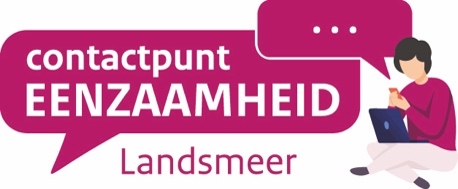 Beste bestuurder, Landsmeer lanceert 1 oktober het Contactpunt Eenzaamheid. Dit digitale en telefonische contactpunt is er voor alle inwoners, bedrijven en (sport)verenigingen in Landsmeer. Ook binnen jouw vereniging kan het zijn dat mensen eenzaam zijn of dat je eenzaamheid signaleert bij je leden. Vraag hier eens naar als je een vermoeden hebt. Wist je dat…In Landsmeer 46,7 procent van de inwoners kampt met eenzaamheid (RIVM 2020). Dit betekent dat vier op de tien Landsmeerders zich eenzaam voelen. Het Contactpunt Eenzaamheid is een initiatief van de gemeente. “We hopen hiermee het taboe rond eenzaamheid te doorbreken.” Het Contactpunt wordt ook ingezet om meer bekendheid over eenzaamheid te geven en inwoners, ondernemers en verenigingsleden in Landsmeer te verbinden. Iedereen kan er terecht. Contact opnemen kan voor jezelf maar net zo goed voor het inwinnen van algemeen advies. Denk aan een trainer die ziet dat een jeugdlid zich steeds meer terugtrekt of aan een lid die plotseling wegblijft van de wekelijkse clubavond. Demissionair minister Hugo de Jonge is enthousiast over initiatieven als deze. “Het is fantastisch dat zoveel organisaties, bedrijven en gemeenten zich er samen voor inzetten dat mensen zich minder eenzaam voelen. Eenzaamheid oplossen dat kan niemand alleen, maar de eenzaamheid doorbreken dat kunnen we allemaal”, zo stelt hij.Het helpt als je leden wijst op het Contactpunt Eenzaamheid:Bel/app 0650037716 of mail naar contactpunteenzaamheid@landsmeer.nl Op werkdagen bereikbaar tussen 10 en 16 uur. Vragen die in het weekend binnenkomen worden binnen twee werkdagen opgepakt.Dank voor je hulp.Met vriendelijke groet,Namens de lokale werkgroep Eenzaamheid LandsmeerP.S. Als bijlage tref je enkele artikelen die je kunt gebruiken 